Zemax OpticStudio 光學照明設計 培訓課程     課程代號 2014A7報 名 表☺請報名者務必將公司機構名稱與統一編號填寫完整，以利上課單位處理發票開立等相關事宜。☺上課方式與地點: 光研科學 訓練教室  32450桃園縣平鎮市高雙路8巷47號2樓。電話: 03-4021838 OR 0933767492  傳真:03-4021172☺上課時請學員需自行攜帶筆記型電腦，要求規格：Win7 作業系統以上、獨立顯示卡、可無線上網，並依上課通知確實完成軟體的安裝，以免影響上課權益。☺研習費用: 業界人士 NT$ 8,000元/人；學術界教師學生NT$4,000元/人(費用含稅、午餐、講義及結業證書)☺報   名：即日起至招滿 6 ~ 12人為止(採小班教學) ，請於 2014 / 12 / 18 前完成繳費以確認。☺報名費繳交方式: 電匯或ATM轉帳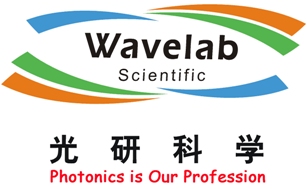                   銀行資料：台灣銀行   平鎮分行 （銀行代號：004）                 戶   名：光研科學有限公司 , 帳   號：121001-017733☺電子服務:E-Mail：taiwan@wavelab-sci.com  ** 報名參加一律享7折優惠！** (學術界優惠/培訓卷除外)   課程時間AM 9:30 ~ PM 16:3012月26日(五) ~ 12 月27日(六)12月26日(五) ~ 12 月27日(六)課程內容A. Zemax OpticStudio Introduction   - 功能介紹   - 非序列光線追跡簡介B. 光源建構   - 基本光源模型   - 光源頻譜設定   - 光源資料庫使用C. 偵測器功能與非序列優化   - 偵測器簡介   - 光質指標與優化D. 非序列幾何物件   - 幾何物件簡介   - 閃電追跡   - 內嵌規則   - 布林運算物件   - Freeform ZE. 雜散光與鬼影分析   - 雜散光與鬼影   - Filter String 的使用   - 高級光路分析F. 非序列公差分析   - 公差分析簡介   - NSC Tolerance Operands   - Freeform Z example統 一 編 號公司機構全名參加人員姓名E-mail行 動 電 話